LO: To explore a habitat
HOM: Gathering data through all the sensesWHITE HATWhat is a habitat?_________________________________________________________________________________________________________________________________________________________________________________________________________________________________________________________________________________________________________________________________________________________________________________________________________________________________________________________________________________________________________________________________________________________________________________________________________WHITE HATWhat is an invertebrate?_________________________________________________________________________________________________________________________________________________________________________________________________________________________________________________________________________________________________________________________________________________________________________________________________________________________________________________________________________________________________________________________________________________________________________________________________________GREEN HATWhat invertebrates can you name?_________________________________________________________________________________________________________________________________________________________________________________________________________________________________________________________________________________________________________________________________________________________________________________________________________________________________________________________________________________________________________________________________________________________________________________________________________These environments are different from each other because of their conditions.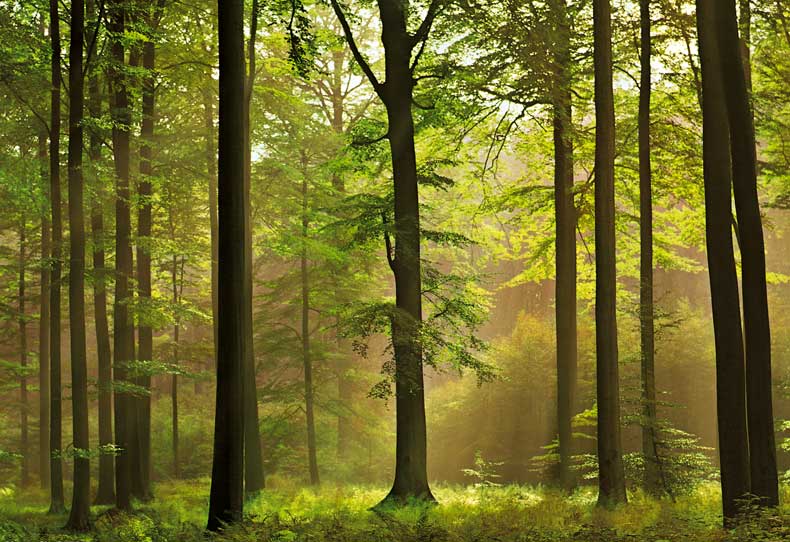 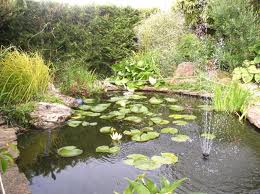 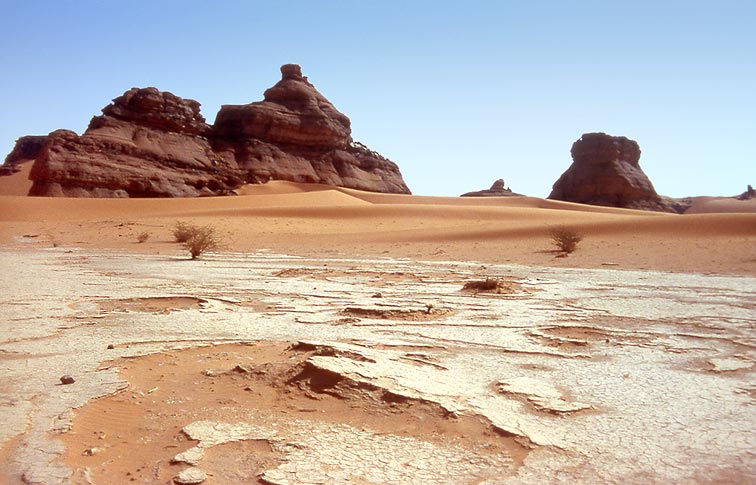 WHITE HATWhat would the conditions be like in each of these environments?_________________________________________________________________________________________________________________________________________________________________________________________________________________________________________________________________________________________________________________________________________________________________________________________________________________________________________________________________________________________________________________________________________________________________________________________________________WHITE HATWhat living organisms might you find in each of these environments?_________________________________________________________________________________________________________________________________________________________________________________________________________________________________________________________________________________________________________________________________________________________________________________________________________________________________________________________________________________________________________________________________________________________________________________________________________GREEN HATWhat living organisms might you find in each of these environments?_________________________________________________________________________________________________________________________________________________________________________________________________________________________________________________________________________________________________________________________________________________________________________________________________________________________________________________________________________________________________________________________________________________________________________________________________________Your taskLook around your area, in your garden, in the park when you go for a walk, in your road when you are looking through the window… Look for different animals or insects, look at them carefully and complete the following table. You can look for animals over a week or two. As the more you record the better. Complete the following tableNow try to draw your own identification key about the invertebrates that you found,Here you have an example to help you to create your identification key.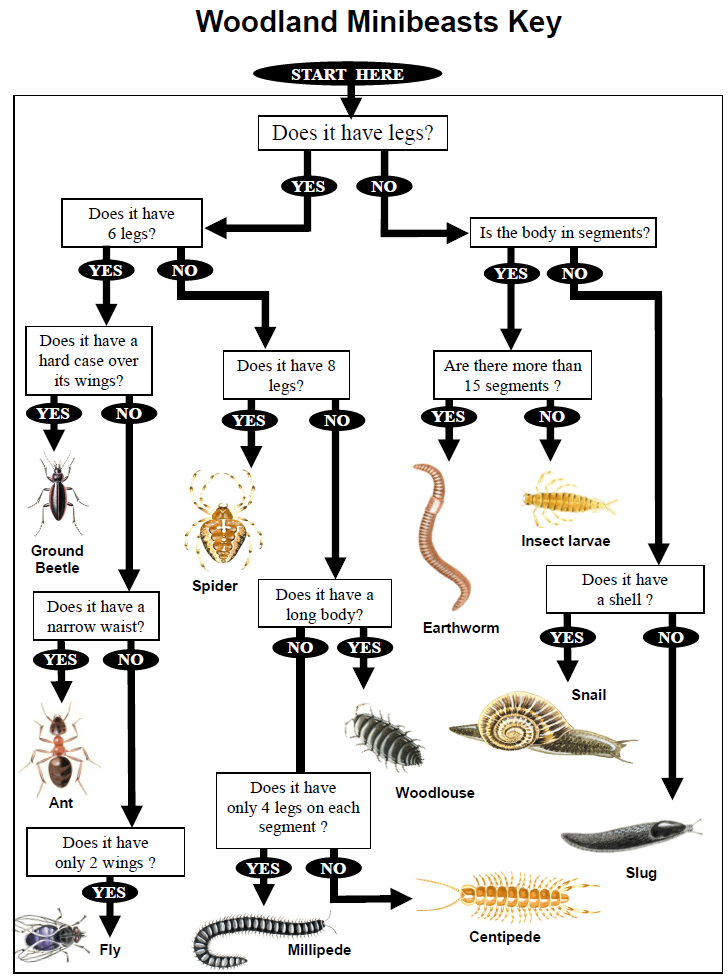 InvertebrateWhere do you find it?Describe the habitats conditions